WB 1st March 2021			Name _____________WALT compare heightCollect a range of objects and compare their height.The _______________is shorter than the _________________.The _______________is shorter than the _________________.The ______________ is longer than the __________________.The ______________ is longer than the __________________.The _______________is shorter than the _________________but taller than _____________________.ChallengeThe _______________is longer than the _________________but taller than _____________________.The __________________ is the same height as me.PS & R activity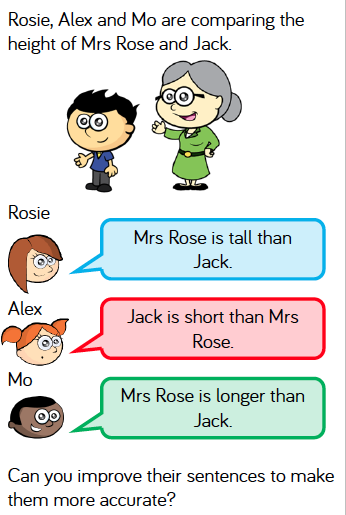 